KATA PENGANTAR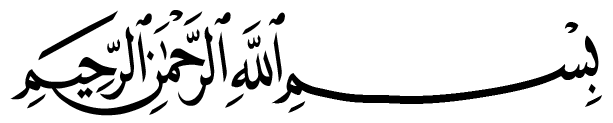 يَا أَيُّهَا الَّذِينَ آمَنُوا هَلْ أَدُلُّكُمْ عَلَى تِجَارَةٍ تُنْجِيكُمْ مِنْ عَذَابٍ أَلِيمٍ (10 تُؤْمِنُونَ بِاللَّهِ وَرَسُولِهِ وَتُجَاهِدُونَ فِي سَبِيلِ اللَّهِ بِأَمْوَالِكُمْ وَأَنْفُسِكُمْ ذَلِكُمْ خَيْرٌ لَكُمْ إِنْ كُنْتُمْ تَعْلَمُونَ (11‘’Hai orang-orang yang beriman, sukakah kamu aku tunjukkan suatu perniagaan yang dapat menyelamatkan kamu dari azab yang pedih? (Yaitu) kamu beriman kepada Allah dan Rasul-Nya dan berjihad di jalan Allah dengan harta dan jiwamu. Itulah yang lebih baik bagi kamu jika kamu mengetahuinya’’(As-Saff 10-11)Dengan memanjatkan puji syukur kehadirat Allah SWT, karena hanya dengan limpahan rahmat, karunia dan ridho-Nya, sehingga penulis dapat menyelesaikan skripsi ini dalam waktu yang telah ditentukan. Skripsi yang ditulis berjudul Analisis Efektivitas Dan Kontribusi Pajak Daerah Sebagai Sumber Pendapatan Asli Dareah Kota Binjai  (Studi Kasus Pada Badan Pengelolaan Keuangan Pendapatan  dan Aset Daerah Kota Binjai)”.Penelitian ini bertujuan  Melihat apakah Sudah Efektif Penerimaan  Pajak di Kota Binjai dan Kontribusi Penerimaan Pajak Sudah Berjalan dengan Maksimal di Kota Binjai.Pada kesempatan ini penulis ingin mengucapkan terima kasih yang tulus dan penghargaan yang setinggi-tingginya kepada semua pihak yang telah membantu dengan keikhlasan dan ketulusan baik langsung maupun tidak langsung sampai selesainya skripsi ini.Terima kasih khususnya saya sampaikan kepada :Bapak DR. H. Kanjeng Raden Tumenggung  Hardi Mulyono K. Surbakti SE, M.AP,  selaku Rektor Universitas Muslim Nusantara Al-Washliyah Medan.Ibu Shita Tiara, SE, Ak, M.Si, selaku Dekan Fakultas Ekonomi Universitas Muslim Nusantara Al-Washliyah Medan.Bapak Mutawaqil Billah Tumanggor SE, MM, Selaku Kepala Program Studi Manajemen Fakultas Ekonomi UMN Al Washliyah.Ibu Dra.Wan Dian Safina, MM,  Selaku Dosen Pembimbing I yang telah meluangkan waktu di sela-sela kesibukan untuk memberikan bimbingan dan arahan selama proses penulisan skripsi ini.Ibu Horia Siregar S.Pd, M. Hum, selaku Dosen Pembimbing II yang telah meluangkan waktu di sela-sela kesibukan untuk memberikan bimbingan, arahan dan wejangan selama proses penulisan skripsi ini.Bapak/ Ibu dosen Fakultas Ekonomi Universitas Muslim Nusantara Al-Washliyah Medan yang telah memberikan ilmu yang bermanfaat bagi pengembangan wawasan keilmuan selama mengikuti perkuliahan dan penulisan skripsi ini.Keluarga tercinta, yaitu Suami saya, Kedua Orang Tua Saya serta semua keluarga yang mendukung.Kepada Kepala Badan Pengelolaan Keuangan Pendapatan  dan Aset Daerah Kota Binjai, penulis mengucapkan banyak terima kasih atas dukungan dan motivasinya dalam tahap awal penyelesaian skripsi ini.Kepada Para Pegawai di Badan Pengelolaan Keuangan Pendapatan  dan Aset Daerah Kota Binjai, yang telah memberikan masukan dalam penulisan skripsi ini.Seluruh teman-teman satu kelas di Fakultas Ekonomi Universitas Muslim Nusantara Al-Washliyah Medan  yang telah memberikan masukan dalam penyelesaian skripsi ini.Semoga Allah SWT membalas semua kebaikan yang telah diberikan. Penulis menyadari bahwa skripsi ini masih jauh dari kesempurnaan, untuk itu penulis mengharapkan sumbangsih berupa pemikiran yang terbungkus dalam saran maupun kritik yang bersifat membangun demi kesempurnaan skripsi ini.							Medan, 	2020							Peneliti,Gita Pratiwi							163114476DAFTAR ISIHalamanHALAMAN JUDULHALAMAN PENGESAHANABSTRAKKATA  PENGANTAR........................................................................................iDAFTAR ISI........................................................................................................ivDAFTAR TABEL	viiDAFTAR GAMBAR…………………………………………………………...viiiBAB. I. PENDAHULUAN	1Latar Belakang	.1Identifikasi Masalah	.7Batasan Masalah	.8Rumusan Masalah	.8Tujuan Penelitian	.9Manfaat Penelitian….	9Anggapan Dasar	10BAB. II. TINJAUAN PUSTAKA	11Pengertian Efektivitas 	11Segi Etimologi	11Pengertian Efektivitas Menurut Teori	12Pengertian Pajak	13Peranan dan Fungsi Pajak	13Peranan Pajak dalam Pembangunan	13Fungsi Pajak	14Pajak Bumi Dan Bangunan 	14Pajak, Retribusi dan Sumbangan 	16Azas-Azas Pemungutan Pajak 	172.5.   Kontribusi 	19Pengertian Kontribusi….…………………………………. 19Pengertian Kontribusi Secara Umum 	192.6.   Penelitian Terdahulu ……………..……………………………......202.7.   Kerangka Berfikir…...………………...……………………………24BAB III METODE PENELITIAN	25Desain Penelitian	253.2.   Lokasi dan Waktu Penelitian	25Lokasi Penelitian	25Waktu Penelitian	253.3.   Subjek dan Objek	263.3.1.   Subjek	263.3.2.   Objek	263.4.  Jenis dan Sumber Data………………………………………….......273.5.  Teknik Pengumpulan Data	273.6.   Teknik Analisis Data	283.6.1.   Analisis Efektivitas…….…….………………….…………293.6.2.   Analisis Kontribusi…………………………………………29BAB IV HASIL DAN PEMBAHASAN………………………………………..31	4.1.   Hasil Penelitian…………………………………………………….31	4.1.1. Profil BPKPAD Kota Binjai………………………………...31	4.1.2. Visi dan Misi BPKPAD Kota Binjai……………………......31	4.1.3. Struktur Organisasi BPKPAD Kota Binjai………………….34	4.1.4. Tugas dan Wewenang Pejabat Struktural BPKPAD Kota Binjai………………………………………………………...35	4.1.5. Deskripsi Data Target dan Realisasi Penerimaan Pajak Daerah Kota Binjai Tahun 2015-2019……………………..……......67	4.1.6. Deskripsi Data Realisasi Penerimaan Pendapatan Asli Daerah Kota Binjai Tahun 2015-2019………………………………69	4.1.7. Efektifitas Pajak Daerah……………………………………..70	4.1.8. Kontribusi Pajak Daerah Terhadap Pendapatan Asli Daerah…………………………………………………….....72   Pembahasan………………………………………………………...75BAB V KESIMPULAN DAN SARAN………………………………………...785.1.   Kesimpulan………………………………………………………...785.2.   Saran………………………………………………………………..78DAFTAR PUSTAKA…………………………………………………………...80LAMPIRANDAFTAR TABELTabel 1.1. Tingkat Pencapaian Pajak Daerah Pada Badan Pengelolaan Keuangan,     Pendapatan dan Aset Daerah Kota Binjai……….……………………..6Tabel 2.1. Penelitian Terdahulu	20Tabel 3.1. Waktu Penelitian	26Tabel 3.2. Klasifikasi Untuk Kriteria Dari Nilai Suatu Efektivitas Pajak…….…29Tabel 3.3. Klasifikasi Untuk Kriteria Nilai Suatu Kontribusi dari Pajak………..30Tabel 4.1. Data Target dan Realisasi Penerimaan Pajak Daerah Pada BPKPAD      Kota Binjai……………………………………………………………68Tabel 4.2. Data Realisasi Penerimaan Pendapatan Asli Daerah Kota Binjai      Tahun 2015-2019……………………………………………………..69Tabel 4.3. Interpretasi Nilai Efektivitas………………………………………….71Tabel 4.4. Data Efektivitas Realisasi Penerimaan Pajak Daerah Pada BPKPAD       Kota Binjai Tahun 2015-2019…...……………………………………72Tabel 4.5. Klasifikasi Pengukuran Kontribusi…………………………………...73Tabel 4.6. Data Kontribusi Realisasi Penerimaan Pajak Daerah terhadap      Pendapatan Asli Daerah Kota Binjai dari tahun 2015-2019…….……74DAFTAR GAMBARGambar 2.1. Kerangka Berfikir	24